Prova di Tecnologie e tecniche di rappresentazioni grafiche, TTRG,Docente Ing. Fortunato De LucaCognome __________________ Nome ____________________ Classe _______ Data ______Traccia: Si invita l’alunno a progettare,con strumenti informatici CAD (AUTOCAD, TIPLAN, altri sw), il seguente campo di calcio valido per attività agonistiche di seria A. Per le quote creare apposito layer di altro colore)Attenzione il file prodotto oltre ad essere stampato su carta e regolarmente firmato, deve essere inoltrato alla propria email e all’email del prof fortunatodeluca@gmail.com.Ricordarsi di apporre il proprio nome anche all’interno del proprio layout.(Consigli Autocad: usare i comandi, linea, cerchio, offset, specchio, punto medio, quote).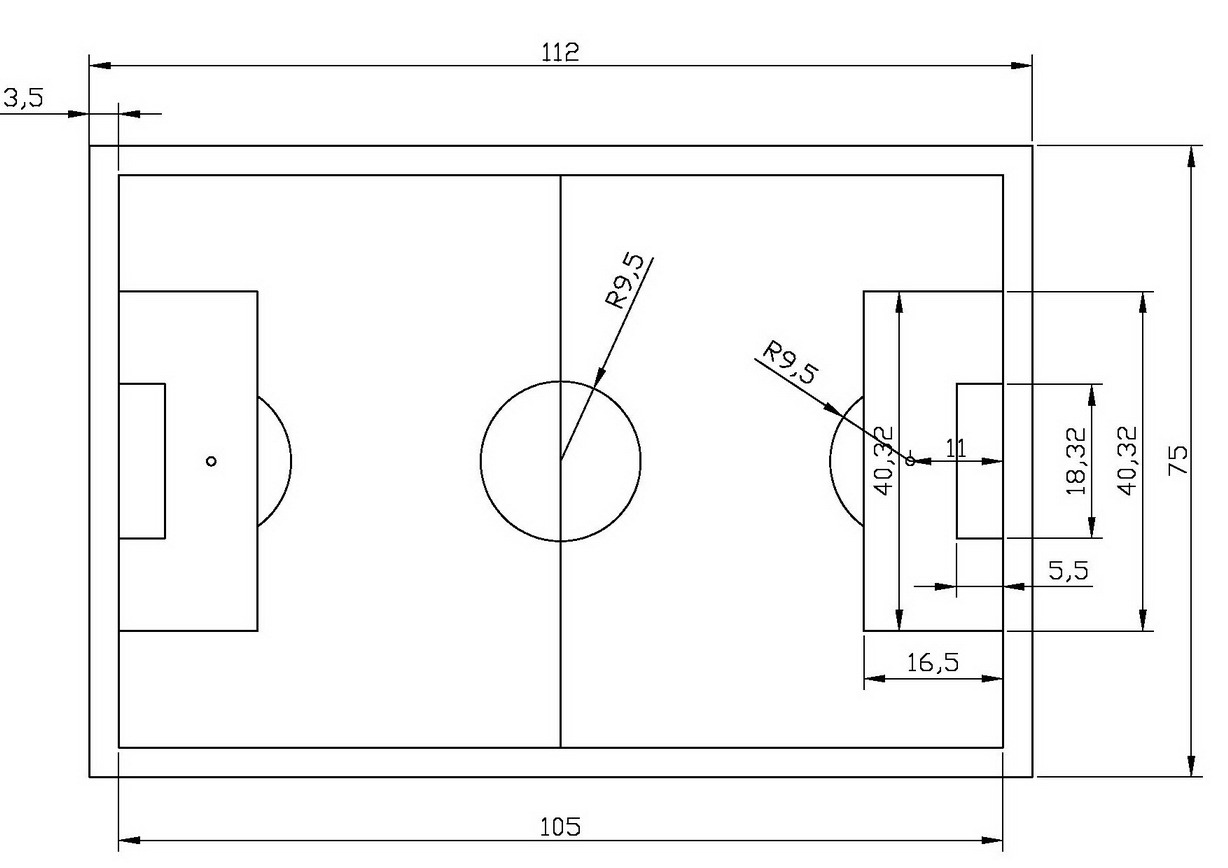 Spazio riservato al Prof. per la valutazione Voto _______/10,   Firma Prof. __________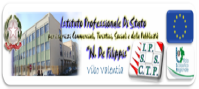 I.P.S.C.T.S.P“N. De Filippis”Via Santa Maria dell’Imperio 89900 Vibo ValentiaTel. 0963-42883-43066Succursale "San Leoluca" Via Tarallo, Tel 0963-41008C.M. : VVRC009016SERALE: VVRC00951G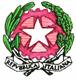 Istituto di Istruzione Superiore “N. De Filippis”-“G. Prestia”Via Santa Maria dell’Imperio – 89900 Vibo Valentia  Tel. 0963.42883–43066  Fax 0963.45528Cod. mecc.: VVIS009007 - E-mail: VVIS009007@istruzione.it, Siti web: www.ipcdefilippis.it  -  www.ipsiaprestia.it 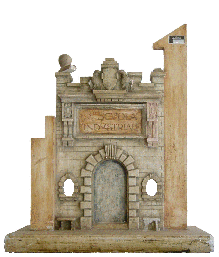 I.P.S.I.A. “G. Prestia”Via G. Prestia 89900 Vibo Valentia Tel.  0963-43793 Fax 0963-41175C.M.:  VVRI00901V